Учебный год начнется по-новому, но это говорит только о том, что мы с вами заботимся о своем здоровье и о здоровье окружающих нас людей.
Как начнется наш новый 2020-2021 учебный год? Позитивно! 
Обратите внимание, что вход в детский сад ограничен! Но мы всегда с вами на связи! Берегите себя и своих близких! Только вместе мы справимся со всеми сложностями!
С 1 сентября 2020 года детский сад работает в очном режиме.ОБРАТИТЕ ВНИМАНИЕ!График прихода воспитанниковв дошкольное учреждение впервом полугодие 2020/2021 учебного годаВХОД с 07.30 до 8.30Центральный вход № 1 входят группы № 1,2,6,7,8Вход №2 входит группа № 4Вход №3 входит группа № 5Вход №4 входит группа № 3Вход №5 входит группа № 9
Особый порядок организации работы ДОУ введен в соответствии с:Для сотрудников образовательного учреждения и посетителей обязателен масочный режим и использование СИЗ!
При входе в здание ДОУ:
• ежедневно будут проводиться «утренние фильтры» с обязательной термометрией (бесконтактные термометры) с целью выявления и недопущения в организации воспитанников и сотрудников с признаками респираторных заболеваний.
• на входе установлены дозаторы с антисептическими средствами для обработки рук.
Воспитанники с признаками респираторных заболеваний будут незамедлительно изолированы до прихода родителей (законных представителей) или приезда бригады скорой помощи.
В течение дня занятия будут проводиться в группах. В каждой группе предусмотрена трехкратная уборка всех поверхностей и пола с применением дезинфицирующих средств по вирусному типу. Группы оборудованы рециркуляторами для обеззараживания воздуха, которые могут использоваться в присутствии людей на протяжении всего учебного дня, производятся проветривания помещений.
Занятия по музыкальному развитию и физической культуре будут проводиться в соответствующих помещениях. После НОД каждой группы будет осуществляться обработка рабочих поверхностей, пола, дверных ручек с использованием дезинфицирующих средств по вирусному типу.
 Проведение массовых мероприятий запрещено!
В конце каждой недели будет осуществляться генеральная уборка всех помещений с использованием дезинфицирующих средств по вирусному типу путем орошения, а также обработка рабочих поверхностей, пола, дверных ручек, помещений пищеблоков, мебели, санузлов, вентилей кранов, спуска бачков унитазов.Особый порядок организации работы ДОУ действует до 01 января 2021 г.График прихода воспитанников в дошкольное учреждение в первом полугодие 2020/2021 учебного года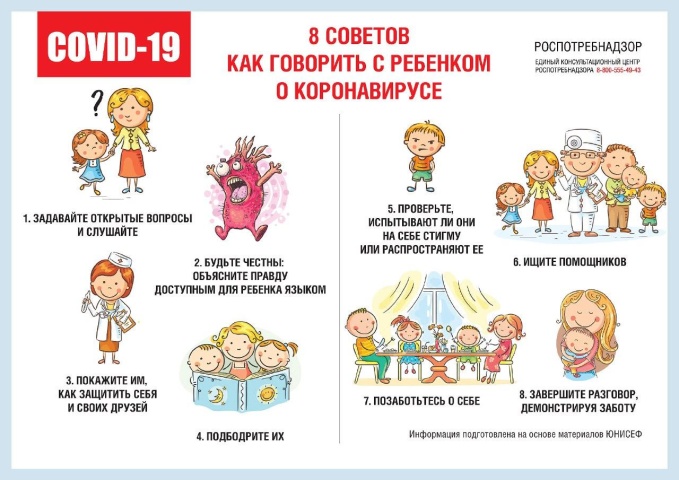 ГруппаВремя приходавходГруппа №1 7.30-8.30Центральный вход № 1Группа № 27.30-8.30Центральный вход № 1Группа № 37.30-8.30Вход №4Группа № 47.30-8.30Вход №2Группа № 57.30-8.30Вход № 3Группа № 67.30-8.30Центральный вход № 1Группа № 77.30-8.30Центральный вход № 1Группа № 87.30-8.30Центральный вход № 1Группа № 97.30-8.30Вход № 5